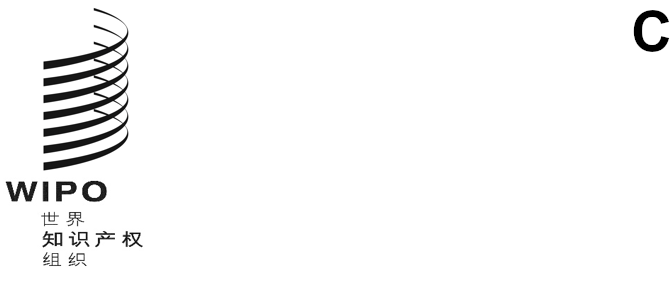 stlt/a/16/1原文：英文日期：2023年4月12日商标法新加坡条约（STLT）大　会第十六届会议（第8次例会）
2023年7月6日至14日，日内瓦与《商标法新加坡条约》（STLT）有关的技术援助与合作秘书处编拟的文件2006年3月在新加坡举行的通过经修订的《商标法条约》的外交会议在其《补充〈商标法新加坡条约〉（下称《新加坡条约》）的决议》中，要求新加坡条约大会在每一届例会上监测和评价与执行本条约有关的援助方面的进展以及执行本条约所带来的利益（《补充〈新加坡条约〉的决议》第8段，该补充决议由2006年3月13日至27日在新加坡举行的通过经修订的《商标法条约》的外交会议通过）。在第一次例会上，新加坡条约大会商定，缔约方将向秘书处通报与执行《新加坡条约》有关的任何技术援助活动的信息，秘书处将对收到的信息进行汇总，连同有关其自身开展的技术援助活动的一切信息，提交新加坡条约大会的下一次例会（文件STLT/A/1/2第4段和文件STLT/A/1/4第10段）。因此，秘书处定期向新加坡条约大会提交在执行和充分利用《新加坡条约》方面对发展中国家和最不发达国家提供的技术援助与合作相关信息。这些信息包括产权组织秘书处的活动以及缔约方向秘书处通报的活动。2021年6月至2023年4月期间的相关活动见附件一。进一步信息可见产权组织知识产权技术援助数据库（IP-TAD；http://www.wipo.int/tad/），需要时可以联系秘书处。为便于参考，2023年4月《新加坡条约》的缔约方名单载于附件二。请新加坡条约大会注意“与《商标法新加坡条约》（STLT）有关的技术援助与合作”信息（文件STLT/A/16/1）。[后接附件]2021年6月至2023年4月期间
为执行《商标法新加坡条约》（STLT）
向发展中国家和最不发达国家提供的技术援助与合作2021年6月至2023年4月，秘书处向发展中国家和最不发达国家提供了技术援助与合作，以便为执行《商标法新加坡条约》（STLT）提供便利。援助覆盖两大领域：（a）建立所需的法律框架和（b）旨在提高认识、传播信息的各种活动。这些活动符合旨在加强知识产权局和机构的机构及技术基础设施的发展议程建议。A.	建立所需的法律框架在报告所涉期间，秘书处继续应要求提供执行STLT的国家商标条款草案立法咨询。根据各方要求，秘书处发出了对法律案文草案的评论意见并向预期加入国提供了支持。鉴于在审查所涉期间2019冠状病毒病大流行对旅行的限制，无法派遣专家团或者在产权组织总部接待这些国家的学习访问团。向以下各方提供了上段所述的援助：埃塞俄比亚、巴西、东帝汶、黑山、摩洛哥、塞拉利昂和乌拉圭。B.	旨在提高认识、传播信息的各种活动在报告所涉期间，秘书处继续就围绕条约引入的行政和程序特点所开展的旨在提高认识、传播信息的各种活动提供援助。这类活动包括国家、次区域和区域研讨会和讲习班，是与各国知识产权局以及与安第斯共同体总秘书处和欧洲联盟知识产权局（EUIPO）合作举办的。下列国家的代表参加了这些活动：阿根廷、安提瓜和巴布达、巴巴多斯、巴哈马、巴林、秘鲁、伯利兹、多米尼加、多米尼克、多民族玻利维亚国、厄瓜多尔、哥伦比亚、格林纳达、古巴、圭亚那、海地、摩洛哥、圣基茨和尼维斯、圣卢西亚、圣文森特和格林纳丁斯、苏里南、特立尼达和多巴哥、突尼斯、土库曼斯坦、乌拉圭和牙买加。应巴西的要求，根据《新加坡条约》第三十一条第一款第（二）项，秘书处提供了条约的葡萄牙文草案，供葡语国家协商和同意。该国家团体之间的协商进程仍在进行。[后接附件二]商标法新加坡条约（2006年，新加坡）2023年4月12日的情况
（总计：53个）[附件二和文件完]国家/政府间组织国家/政府间组织成为《条约》成员的日期阿富汗	2017年5月14日非洲知识产权组织（OAPI）、	2016年2月13日亚美尼亚	2013年9月17日澳大利亚	2009年3月16日白俄罗斯	2014年5月13日比利时	2014年1月8日比荷卢知识产权组织	2014年1月8日贝宁	2016年2月13日保加利亚1	2009年3月16日加拿大	2019年6月17日克罗地亚	2011年4月13日朝鲜民主主义人民共和国	2016年9月13日丹麦	2009年3月16日爱沙尼亚	2009年8月14日芬兰	2019年8月7日法国	2009年11月28日德国	2013年9月20日冰岛	2012年12月14日伊拉克	2014年11月29日爱尔兰	2016年3月21日意大利	2010年9月21日日本	2016年6月11日哈萨克斯坦	2012年9月5日吉尔吉斯斯坦	2009年3月16日拉脱维亚	2009年3月16日列支敦士登	2010年3月3日立陶宛	2013年8月14日卢森堡	2014年1月8日马里	2016年2月13日蒙古	2011年3月3日摩洛哥	2022年7月22日荷兰	2014年1月8日新西兰	2012年12月10日北马其顿	2010年10月6日挪威	2023年3月1日秘鲁	2018年12月27日波兰	2009年7月2日大韩民国	2016年7月1日摩尔多瓦共和国	2009年3月16日罗马尼亚	2009年3月16日俄罗斯联邦	2009年12月18日塞尔维亚	2010年11月19日新加坡	2009年3月16日斯洛伐克	2010年5月16日西班牙1	2009年5月18日瑞典	2011年12月16日瑞士	2009年3月16日塔吉克斯坦	2014年12月26日特立尼达和多巴哥	2020年1月4日乌克兰	2010年5月24日联合王国	2012年6月21日美利坚合众国	2009年3月16日乌拉圭1	2020年4月29日